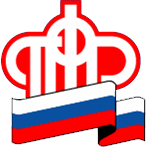 Графиквыплаты пенсий, ЕДВ и иных социальных выплатв  сентябре  2015  годаВыплата по дополнительному массиву    -  18  сентября  2015г.Управление ПФР вПриозерском районеЛенинградской областиДата выплаты по графикуДата фактической выплатыДата фактической выплаты3 3 сентября3 сентября4-54 сентября4 сентября65 сентября5 сентября7 - 88 сентября8 сентября99 сентября9 сентября10 10 сентября10 сентября11- 1211 сентября11 сентября1312 сентября12 сентября14 - 1515 сентября15 сентября1616 сентября16 сентября1717 сентября17 сентября18- 1918сентября18сентября20 - 2119 сентября19 сентябряавгуста2 февралЧерез отделения ОАО «Сбербанк России»: 16 сентября 2015г.Через другие кредитные организации:ОАО «Банк Александровский»,  АО «Рускобанк»,  ОАО «Банк Таврический»,   ЗАО «БИНБАНК  кредитные карты»,  ПАО «Банк Санкт-Петербург»,  ОАО  «Россельхозбанк»,   ОАО  "Балтийский банк", АКБ МОСОБЛБАНК ,  Филиал "Петровский" ПАО Ханты-Мансийский Банк Открытие», ПАО «Восточный экспресс банк»,   ЗАО АКБ "Констанс-Банк",   ООО "ЛЕНОБЛБАНК",   ПАО «Энергомашбанк»   -15 сентября  2015 г.